Western Australia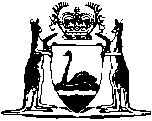 Appropriation (Recurrent 2020-21) Act 2020Western AustraliaAppropriation (Recurrent 2020-21) Act 2020Contents1.	Short title	22.	Commencement	23.	Issue and application of moneys	24.	Appropriation for recurrent services and purposes	2Schedule 1 — Consolidated Account for the year ending 30 June 2021Western Australia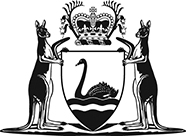 Appropriation (Recurrent 2020-21) Act 2020No. 42 of 2020An Act to grant supply and to appropriate and apply out of the Consolidated Account certain sums for the recurrent services and purposes of the year ending 30 June 2021.[Assented to 30 November 2020]The Parliament of Western Australia enacts as follows:1.	Short title		This is the Appropriation (Recurrent 2020-21) Act 2020.2.	Commencement		This Act comes into operation as follows —	(a)	sections 1 and 2 — on the day on which this Act receives the Royal Assent;	(b)	the rest of the Act — on the day after that day.3.	Issue and application of moneys	(1)	The sum of $11 273 016 500 is to be issued and may be applied out of the Consolidated Account as supply granted for the year beginning on 1 July 2020 and ending on 30 June 2021.	(2)	The sum referred to in subsection (1) is additional to supply granted by the Supply Act 2020 and the Appropriation (Capital 2020-21) Act 2020.4.	Appropriation for recurrent services and purposes		The sum of $22 774 038 000 comprising — 	(a)	the sum granted by section 3(1) as supply; and	(b)	the sum of $11 501 021 500 referred to in the Supply Act 2020 section 3(1)(a) and granted by that Act as supply,		is appropriated from the Consolidated Account for the recurrent services and purposes expressed in Schedule 1 and detailed in the Agency Information in Support of the Estimates for the year.Schedule 1 — Consolidated Account for the year ending 30 June 2021[s. 4]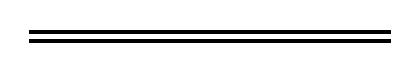 Item	$PARLIAMENT1Legislative Council 	6 568 0002Legislative Assembly 	5 996 0003Parliamentary Services 	18 142 0004Parliamentary Commissioner for Administrative Investigations 	7 376 000GOVERNMENT ADMINISTRATION5Premier and Cabinet 	148 365 0006Premier and Cabinet — Administered Grants, Subsidies and Other Transfer Payments 	12 900 0007Public Sector Commission 	25 047 0008Governor’s Establishment 	2 103 0009Western Australian Electoral Commission 	25 372 00010Salaries and Allowances Tribunal 	1 012 00011Commissioner for Equal Opportunity 	2 872 00012Commissioner for Children and Young People 	2 596 00013Office of the Information Commissioner 	1 867 00014Registrar, Western Australian Industrial Relations Commission 	9 476 000FINANCIAL ADMINISTRATION15Treasury 	48 707 000Treasury Administered16	Bunbury Water Corporation 	726 00017	Busselton Water Corporation 	670 00018	Electricity Generation and Retail Corporation (Synergy) 	890 989 00019	Forest Products Commission 	200 00020	Kimberley Ports Authority 	2 706 00021	Public Transport Authority of Western Australia 	1 088 211 00022	Regional Power Corporation (Horizon Power) 	40 174 00023	Southern Ports Authority 	21 529 00024	Water Corporation 	216 924 00025	Western Australian Land Authority (DevelopmentWA) 	328 241 00026	Provision for Western Australian Land Authority (DevelopmentWA) — Perth City Deal 	50 000 00027	Department of Justice 	6 375 00028	Gaming and Wagering Commission 	3 800 00029	Goods and Services Tax (GST) Administration Costs 	70 700 00030	Department of Jobs, Tourism, Science and Innovation 	4 110 00031	Provision for Resolution of Native Title in the South West of Western Australia (Settlement) 	60 000 00032	Provision for Business Case Development Fund 	13 002 00033	Provision for Unfunded Liabilities in the Government Insurance Fund 	15 000 00034	Provision for Voluntary Targeted Separation Scheme 	25 640 00035	Refund of Past Years Revenue Collections — Public Corporations 	10 000 00036	Royalties for Regions 	761 645 00037	State Property — Emergency Services Levy 	19 249 00038	WA Health 	957 00039Treasury — All Other Grants, Subsidies and Transfer Payments, comprising:	Acts of Grace 	300 000	Incidentals 	240 000	Interest on Public Moneys Held in Participating Trust Fund Accounts 	2 150 000	Administration Costs — National Tax Equivalent Regime Scheme 	100 000	Western Australian Land Information Authority — Valuation Services 	170 000	Western Australian Treasury Corporation Management Fees 	650 00040Office of the Auditor General 	10 573 00041Finance 	219 458 00042Finance — Administered Grants, Subsidies and Other Transfer Payments 	524 367 000JOBS AND ECONOMIC DEVELOPMENT43Jobs, Tourism, Science and Innovation 	236 309 00044Jobs, Tourism, Science and Innovation —Administered Grants, Subsidies and Other Transfer Payments 	22 970 00045Primary Industries and Regional Development 	218 824 00046Primary Industries and Regional Development —Administered Grants, Subsidies and Other Transfer Payments 	1 550 00047Mines, Industry Regulation and Safety 	142 968 00048Mines, Industry Regulation and Safety —Administered Grants, Subsidies and Other Transfer Payments 	112 672 00049Small Business Development Corporation 	15 065 00050Rural Business Development Corporation 	233 00051Economic Regulation Authority 	2 388 00052Energy Policy WA 	17 349 00053Infrastructure WA 	4 740 000HEALTH54WA Health 	 5 183 118 00055Mental Health Commission 	 760 210 00056Mental Health Commission — Mental Health Advocacy Service 	 2 858 00057Mental Health Commission — Mental Health Tribunal 	 2 740 00058Mental Health Commission — Office of the Chief Psychiatrist 	 3 272 00059Health and Disability Services Complaints Office 	2 578 000EDUCATION AND TRAINING60Education 	4 255 548 00061Education — Administered Grants, Subsidies and Other Transfer Payments 	449 968 00062Training and Workforce Development 	418 356 000COMMUNITY SAFETY63Western Australia Police 	1 417 591 00064Justice 	1 305 700 00065Fire and Emergency Services 	67 517 00066Fire and Emergency Services — Administered Grants, Subsidies and Other Transfer Payments 	85 000 00067Office of the Director of Public Prosecutions 	39 407 00068Corruption and Crime Commission 	26 882 00069Chemistry Centre (WA) 	6 788 00070Office of the Inspector of Custodial Services 	3 275 00071Parliamentary Inspector of the Corruption and Crime Commission 	480 000COMMUNITY SERVICES72Communities 	1 830 364 00073Local Government, Sport and Cultural Industries 	151 554 00074Local Government, Sport and Cultural Industries — Administered Grants, Subsidies and Other Transfer Payments 	35 793 00075Local Government, Sport and Cultural Industries — Art Gallery of Western Australia 	8 497 00076Local Government, Sport and Cultural Industries — Contribution to Community Sporting and Recreation Facilities Fund 	18 000 00077Local Government, Sport and Cultural Industries — Library Board of Western Australia 	28 736 00078Local Government, Sport and Cultural Industries — Perth Theatre Trust 	12 736 00079Local Government, Sport and Cultural Industries — Western Australian Museum 	38 044 00080Western Australian Sports Centre Trust 	120 183 000TRANSPORT81Transport 	96 817 00082Transport — Western Australian Coastal Shipping Commission 	100 00083Commissioner of Main Roads 	368 402 000ENVIRONMENT84Water and Environmental Regulation 	105 223 00085Biodiversity, Conservation and Attractions 	265 586 000PLANNING AND LAND USE86Planning, Lands and Heritage 	114 730 00087Western Australian Planning Commission 	28 350 00088Western Australian Land Information Authority 	32 478 00089Heritage Council of Western Australia 	1 377 00090National Trust of Australia (WA) 	3 457 000	GRAND TOTAL	22 774 038 000